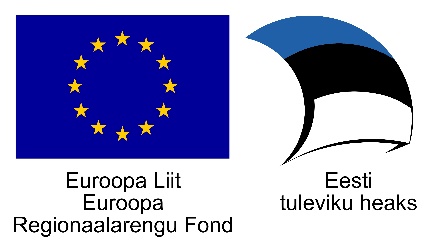 TEADUSLAAGER 19.-21. märts 20181.- 5. klassEsmaspäev, 19.03.2018 kell 10.00 – 14.3510.00 – 10.10 Laagri avamine, aud 4010.10 – 10.55 Joonistame ise multika, aud 4011.00 – 11.45 MineCraft miniarvutil, aud 26 11.50 – 12.35 Stressipallid, aud 1112.35 – 13.00 Lõuna13.00 – 13.45 Pilt võililledega, aud 3213.50 – 14.35 Liblika elutsükli uurimine, aud 34Teisipäev, 20.03.2018 kell 8.30 – 16.1510.00 väljasõit kolledži eest Kohtla-Nõmme Avastuskeskusesse10.30 – 12.00 ekskursioon Kaevandusmuuseumis12.00 – 12.30 Lõuna12.30 – 14.00 Põlevkivi töötuba14.00 – 14.30 kojusõitKolmapäev, 21.03.2018 kell 8.30 – 16.158.30 väljasõit kolledži eest Energia Avastuskeskusesse (Tallinn)11.00 – 12.00 lõuna12.30 – 14.00 Energia Avastuskeskuse külastus14.00 – 16.15 kojusõitTeaduslaagri läbiviimist finantseeritakse Euroopa Regionaalarengu Fondi poolt tegevuse "Teaduse populariseerimise" alategevuse "Teeme+" projekti "Teadus - see on lahe!" raames.